AGENDA: t/m 11 september 2020                                         ELO op www.t-vogelnest.nl:   inlog: ElovogelnestNeem je agenda en tas mee in de klas!                                     Wachtwoord: 4585aaH     Klik dan op ELO                                                                                                                                                                                                                                                                                                                     AGENDA: t/m 11 september 2020                                         ELO op www.t-vogelnest.nl:   inlog: ElovogelnestNeem je agenda en tas mee in de klas!                                     Wachtwoord: 4585aaH     Klik dan op ELO                                                                                                                                                                                                                                                                                                                     AGENDA: t/m 11 september 2020                                         ELO op www.t-vogelnest.nl:   inlog: ElovogelnestNeem je agenda en tas mee in de klas!                                     Wachtwoord: 4585aaH     Klik dan op ELO                                                                                                                                                                                                                                                                                                                     AGENDA: t/m 11 september 2020                                         ELO op www.t-vogelnest.nl:   inlog: ElovogelnestNeem je agenda en tas mee in de klas!                                     Wachtwoord: 4585aaH     Klik dan op ELO                                                                                                                                                                                                                                                                                                                     MEENEMENLERENMAKENMaandag 24 augustusEerste schooldagKermismiddag met oud Hollandse spelletjes.(rond de Schuur)Nog geen leerwerkdeze week…Nog geen maakwerkdeze week…Dinsdag 25 augustusGymkleding!Spreekbeurten/ boekbesprekingen plannen in agenda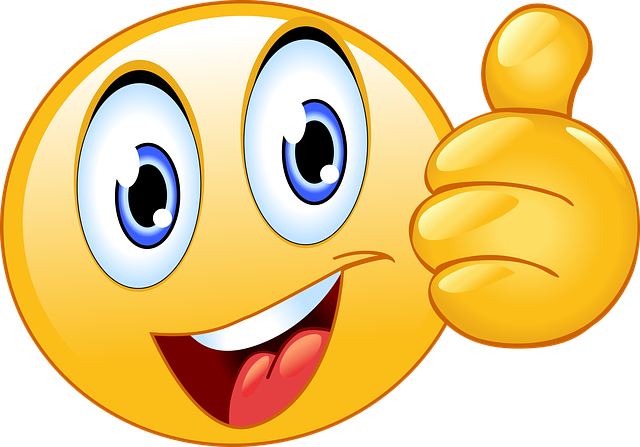 Woensdag 26 augustusDonderdag 27 augustushoofdluiscontroleVrijdag 28 augustusMaandag 31 augustusDinsdag 1 septembergroep 8: VuilcontainerGymkleding*Tafel van 1+2 kennen(tempotoetsje)-Engelse woorden les 1(Toetsje groep 7/8 A)1 blz. rekenen uit bijwerkboek/ PlusboekWoensdag 2 septemberJaaropening in de halGroep 8 toneelstukjeDonderdag 3 septembergroep 8: PapierbakSpellingwerkbladVrijdag 4 septemberMaandag 7 septemberDean 9 jaar!Thema 1 Werken tot je erbij neervaltkrijgen ze mee om te leren.Volgende week toets!Dinsdag 8 septemberGymkleding*Tafel van 3+ 4 kennen(tempotoetsje)-Engelse woorden les 2(Toetsje groep 7/8 A)1 blz. rekenen uit bijwerkboek/ PlusboekWoensdag 9 septemberSchaakles 1 Meester KarelDonderdag 10 septemberTopo 1: De wereld in delen krijgen ze mee om te leren.Volgende week toets!SpellingwerkbladVrijdag 11 septemberKindgesprekken13 september: Vanessa jarigHoekenwerk  13.30u-14.30u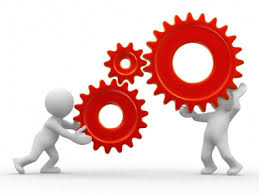 